MENUS DU MOIS DE Novembre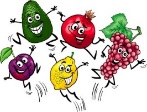 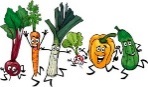 Produit Laitier 1 : plus de 150 mg de calcium
Produit Laitier 2 : entre 100 mg et 150 mg de calcium
Produit Laitier 3 : moins de 100 mg de calciumNos préparations peuvent contenir les allergènes suivants : lait, gluten, œuf, sulfites, moutarde, fruit à coque, sésame, soja, cèleri, arachide, poisson, crustacés, lupin, mollusque. Pour toutes questions relatives aux allergènes, se rapprocher de l’équipe de cuisine. La commune se réserve le droit de modifier le menu en fonction des arrivages et des contraintes du marché, tout en respectant l’équilibre nutritionnel.Aucun autre plat que ceux prévus au menu du jour ne sera servi ou ne pourra être apporté par les enfants ou leurs parents sur le lieu de restauration quelle qu’en soit la raison.
 Produit issu de l’agriculture biologique       Indication géographique protégée  Appellation d’origine contrôlé Appellation d’origine protégé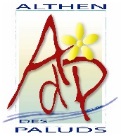 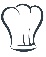 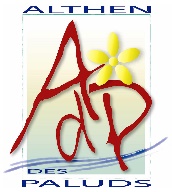 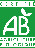 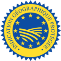 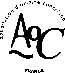 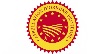 	Lundi 2Mardi 3Mercredi 4Jeudi 5Vendredi 6Endives aux noix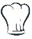 Steak Haché FritesF1CompoteCarottes râpéesQuenelles champignonsGratinéPâtisserieSalade verte au bleuCouscousFruits aux siropPique-niqueTarte au fromagePoisson FraisHaricots verts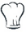 FruitLundi 9Mardi 10Mercredi Jeudi 12Vendredi 13Salade verteCalamar a la bisqueRizF1CompoteSalade de pois chicheCéréales champignons Petits poisF2FruitFERIéŒufs dur mayoRissolette de veauPuréeF3FruitSoupe de vermicelleBœuf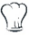 CarottesF1FruitLundi 16Mardi 17Mercredi 18Jeudi 19Vendredi 20Salade de lentillesMix de céréales et Haricots vertsF3FruitSoupe de légumesSauté de BœufRizF1FruitTabouléEndives au jambonF1FruitSalade verteemmentalChoucrouteClafoutis mirabelleSalade de pâtesPoisson fraisPoêlé de légumes F2fruitLundi 23Mardi 24Mercredi 25Jeudi 26Vendredi 27Feuilleté fromageOmelettesChampignonsFruitConcombrePouletPatesF1CompoteSalade verte emmentalLasagneCrème dessertRosette beurrePoisson en sauceRizF1FruitSoupe de vermicelleVeau marengoSalsifisF3Fruit